Bright Futures Educational Trust (The Trust) is a multi-academy trust (MAT) set up in 2011. The Trust is made up of a richly diverse group of schools in Greater Manchester and Blackpool. We are passionate about working together within and beyond the Trust to achieve our aspirational vision: the best for everyone, the best from everyone. We are an organisation that is underpinned by values of: community, integrity, and passion. In everything we do, we remember that we are accountable to the children, families, and communities that we serve.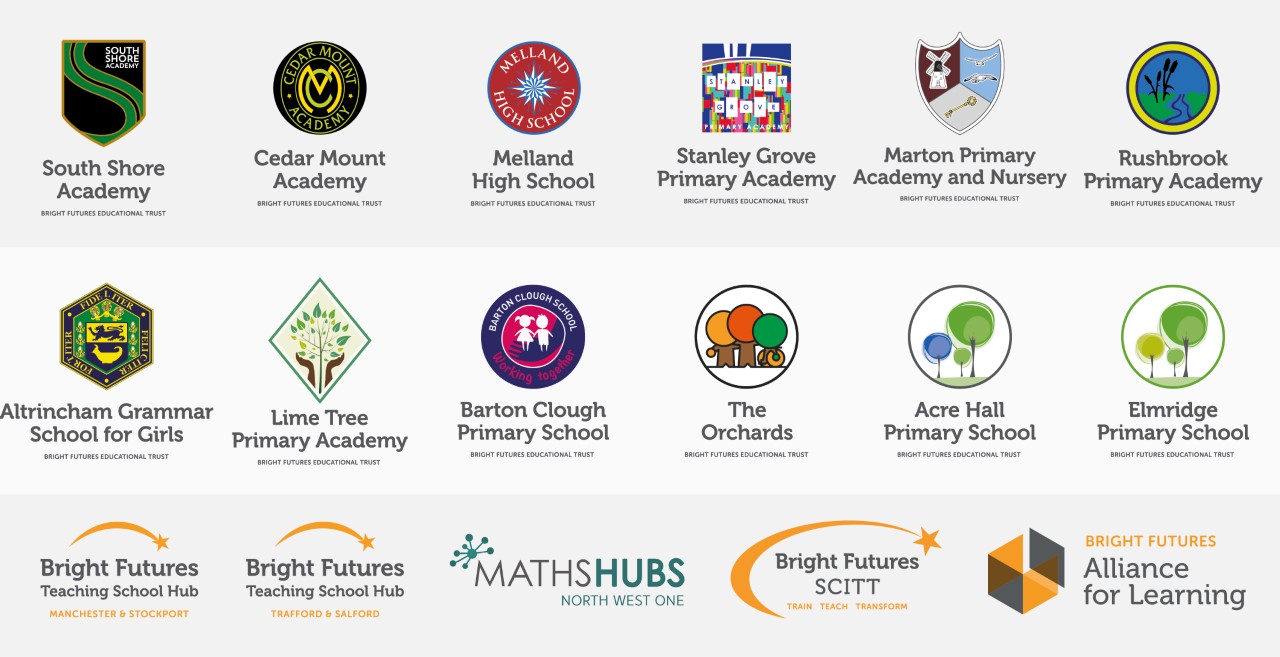 Our schools have their own identities and form one organisation and one employer, Bright Futures Educational Trust. Bright Futures’ Board of Trustees maintains strategic oversight of the Trust and delegates some of its responsibilities to the Executive Team, Principals, and local governing bodies. We place a high value on integrity and probity and take seriously our accountabilities for making the best use of public money. How decisions are made is described in our delegation framework. You can find out more about the Trustees and the Executive Team on our website: About UsThe central team comprises the Executive Team: John Stephens, CEO; Edward Vitalis, Chief Operating Officer; Gary Handforth, Director of Education; Lisa Fathers, Director of Development, Partnerships and Teaching School Hubs; Lynette Beckett, Director of HR & Strategy. The focus of these roles is to work with schools, providing high quality and timely guidance, leadership, challenge, and support. In addition to the Executive Team, we have central operations for Finance, HR, Educational Psychology, Marketing and Communications, and Digital Technologies. Please see our website brochure which explains our central operations: Working together for a Bright Future.Bright Futures Development Network is another important outward facing component of our organisation made up of a number of hubs and networks at the heart the Trust. In January 2021, after significant national reforms to the teaching school policy Bright Futures was designated with two new large-scale Teaching School Hubs, which replace the Alliance for Learning Teaching School. This growth and expansion in our outward facing work brings about a significant increase in accountability and reach. The two Bright Futures Teaching School Hubs are designed to provide strong strategic regional leadership to build robust partnerships to support teachers and leaders in every phase and type of school, at each stage of their development. A crucial part of the hub remit is carefully ensuring structured collaboration. The Teaching School Hubs are at the forefront of providing high quality professional development, playing a significant role in the implementation and delivery of: The Early Career Framework, National Professional Qualifications (NPQ), Initial Teacher Training and Continuous Professional Development (CPD). The Hubs work directly with the Department for Education and national NPQ/ECT providers. In addition to this, the Hubs enhance the professional development needs of Bright Futures schools and academies. Within this outward facing area of Bright Futures Educational Trust, we have a commercial offer run through the Alliance for Learning which provides first-class school improvement services and CPD to over 700 schools, further complementing the work of our Teaching School Hubs. Our School-Centred Initial Teacher Training (SCITT) Bright Futures SCITT is also an integral part of the Teaching School Hubs, with over 10 years’ experience and judged Good by Ofsted, we offer Early Years, Primary and Secondary teacher training programmes. Within the Bright Futures Development Network, we are also proud to have a Maths Hub: NW1 Maths Hub offering a wide range of maths specific high-quality professional development opportunities and training/coaching to 500 schools.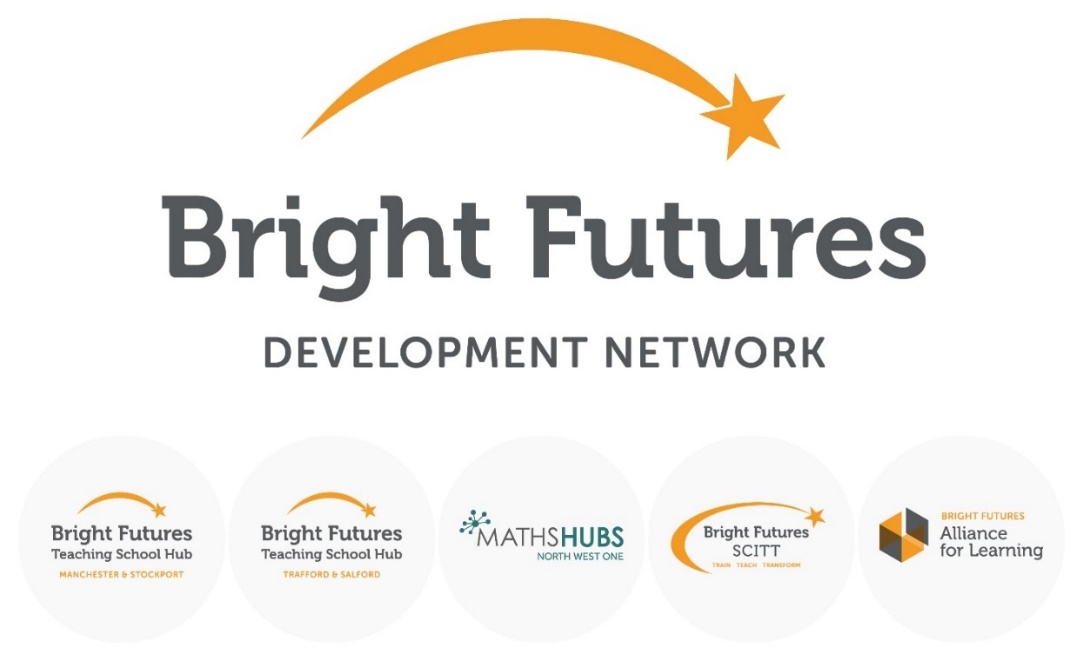 Collaboration and strong relationships form one of the ‘commitments’ in our Strategy and all components of the Bright Futures’ family work closely together. Our Strategy was developed collaboratively and can be found on our website: Our StrategyCedar Mount opened in 2000 as a replacement for Spurley Hey High School and moved to the current site (a new building as part of the Gorton Education Village) in 2008. It is co-located and works well with Melland High School, an outstanding special school also within the Bright Futures Educational Trust.Cedar Mount has a Published Admission Number of 180 per year group and therefore should have 900 on roll.  The school was judged by Ofsted as Requiring Improvement in July 2017.  The most recent Ofsted inspection was January 2020 and whilst the school was judged RI overall it was judged as being good in both personal development and leadership and management demonstrating the huge improvements that have taken place under the new leadership. The report states that, “Cedar Mount Academy is improving strongly. Leaders have a clear and ambitious strategy which has pupils’ best interests at its heart” and “some of the improvements that leaders have put in place have made a real difference to the quality of pupils’ education.”The number of students on roll currently stands at 873 and we expect it to reach 900 in 2023.Cedar Mount is situated in South Gorton, the 5th most deprived ward in the country according to the latest set of figures. The Free Schools Meals percentage currently stands at 57% but this still does not reflect the actual situation, due to high numbers of international new arrivals and families not registering for FSM. 64% of the school population speaks English as an additional language with 46 different home languages being spoken. There has been a significant shift in the school population in recent years with EAL numbers rising by over 20 percentage points since 2014.The last 3 years have seen real progress at Cedar Mount, and it now needs to be built on and sustained for the students to get the education that they deserve. Students now have much more success in sports (we are City Champions in a range of events), public speaking (we were the top ranked school in the country for Debate Mate in 2018-19), drama (students have taken part in a range of performances within Manchester) and much more.  Students are also able to take part in far more trips, visits, and residential opportunities than previously, which is enabling them to improve their knowledge and confidence in a range of areas. Behaviour has also shown great progress with fixed term and permanent exclusions reducing significantly; the school is a cohesive community..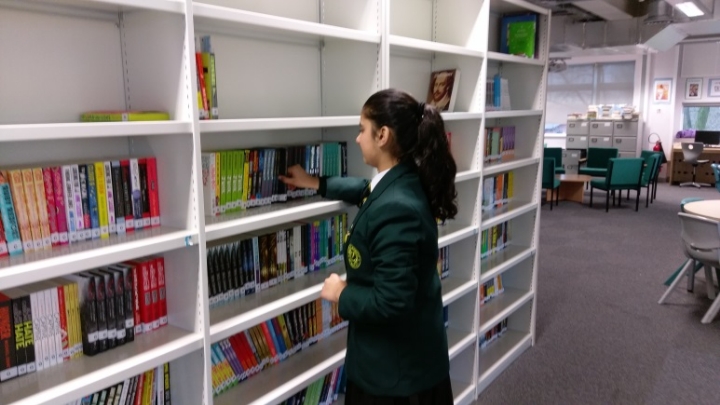 Type: 				Mainstream SchoolPhase: 				SecondaryFunding status:		Public - AcademyGender: 			MixedReligion:			MixedAge Range: 			11 - 16 yearsNo of students on roll:		873 PAN:				900SEN Students:			24.28%EAL Students: 			65.7%FSM Students:			57.27%Address: 			Gorton Education Village, 50 Wembley Road, Gorton, Greater Manchester.M18 7DTTelephone: 			+44 161 248 7009http://www.cedarmount.manchester.sch.ukCedar Mount Academy is located within Gorton Educational Village in Gorton, East Manchester and shares the campus with two of our partner schools in the Trust; Melland High School, a Special Educational Needs school for 11-19 years and Rushbrook Primary Academy.  VisionThe best for everyone, the best from everyone Mission At Cedar Mount Academy we believe that all students should learn to be the best version of themselves, so that they leave school after five years as happy, caring and knowledgeable young people ready contribute as global citizens. This is a school designed to support and develop its local community and driven by our three values of hard work, aspiration and respect.  Overarching principles Education is the entitlement to powerful knowledge that takes students beyond their experiences. The curriculum at Cedar Mount Academy is designed to enable students to acquire knowledge, understanding, skills and behaviours that take them beyond their context. This is knowledge that our students may not have had access to before. This understanding is the narrative of human culture. These skills and behaviours enable students to become useful citizens in a global society. Social and cultural mobility are the keys to securing high quality, lifelong, positive academic outcomes for our students and allow them to be the best versions of themselves. Our non-academic curriculum teaches students how to behave, present themselves and represent their community. Running throughout this is a relentless desire to support the wellbeing of our students. We believe in challenge with compassion: every student will be given the opportunity to achieve academic success in a supportive and creative environment.  Values Hard workI believe that through hard work I can overcome challenges as I meet them. I am resilient and have a desire to complete every task to the best of my ability. Hard work is valuable because it allows me to be the best I can be and gives me the experience I need to succeed. Aspiration  I believe that having high aspirations can motivate me to work hard and achieve my goals without excuses. I have high expectations in everything I do. Aspiration is valuable because it allows me to look beyond my current experiences and to understand, interpret and change the world.  Respect I believe that respect is the most important element in a kind and cohesive community. Respect, and self-respect, means that I take things seriously and that I care about myself and others. Respect is valuable because it allows me to understand the differences in our community, and to know how to behave for the best benefit of that communityWHY WORK FOR US?We offer a great opportunity to join an organisation which really lives its values. Our working environment is very inclusive and whilst you can expect to be challenged in your role, you will be supported through professional learning, treated fairly and with dignity and respect. Please see the Equality,
Diversity, an Inclusion statement on our website.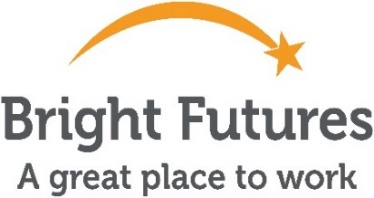 About the VacancyWe are looking for a highly organised individual for the role of the Additional Support Unit Manager. The postholder will administrate, supervise and co-ordinate the Academy’s Internal Exclusion Unit (ASU) to support the whole school behaviour system and further develop the academy ethos and culture.The candidate will be a successful and experienced person able to enthuse, motivate and inspire our students and be willing to join an Academy that truly lives its values.Terms and ConditionsSalary:			Grade 6:  Salary range 21 – 25  £26,975 – £30.095Actual Salary:  £23,098 - £25, 770 Pro rataContract:		Permanent.  Monday – Friday 8:30am – 4:15pm (36.25 hours per week)			Term time plus 5 additional days – 5 INSETPension:		Local Government Pension Scheme (GMPF)Other:	We offer salary sacrifice schemes for purchasing bikes used to travel to work and technology for personal use, through monthly interest free salary deductions.  		We also offer opportunities for professional developmentPlease take a look at our ‘Great Place to Work’ booklet for a full explanation of our employment offer		Great Place to Work.How to ApplyWe can only accept completed application forms, rather than CVs. This is because the regulatory guidelines of Keeping Children Safe in Education (2021), require us to check various details of job applicants and an identical application format for each candidate enables us to do this. We use a process that does not identify personal characteristics to the shortlisting panel. This is part of our commitment to equalities and diversity.
Our application form is available online, along with the disclosure of criminal background form. The portal link is: https://bfet.jotform.com/220274219705957Please upload your application form by Monday 16th May 2022 at 12 Noon.If you would like to visit our academy or discuss this vacancy before applying, please contact the office on 0161 248 7009.We will send selection details to shortlisted candidates as soon after the closing date as possible.  Applicants who we do not contact during this period may assume that they have not been successful but are thanked for their interest.  Unfortunately, we are unable to provide feedback to unsuccessful applicants not invited to the selection process.We do not wish to recruit for this vacancy via recruitment agencyKeeping Children Safe in EducationBright Futures Educational Trust is committed to safeguarding and promoting the welfare of children and young people and we expect all staff and volunteers to share this commitment. This post is exempt from the Rehabilitation of Offenders Act 1974; pre-employment checks will be carried out and references will be sought for shortlisted candidates and successful candidates will be subject to an enhanced DBS check and other relevant checks with statutory bodies.Data PrivacyYou can read the details of how we use the personal data that you provide us with in our Job Applicants’ privacy notice on our website: Applicant Privacy Notice  CEDAR MOUNT ACADEMYAdditional Support Unit ManagerGrade 6 SCP 21 - 25Term Time plus 5 additional days (INSET)Cedar Mount Academy is a member of Bright Futures Educational TrustThe role of the Additional Support Unit Manager is to administrate, supervise and co-ordinate the Academy’s Additional Support Unit (ASU) to support the whole school behaviour system and further develop the academy ethos and culture, continuing the transformational journey to ensure the best for everyone, the best from everyone.Reporting directly to the Senior Pastoral Lead, the Additional Support Unit Manager will work with students placed in isolation to ensure they receive the appropriate support, sanctions and feedback to reflect on their current behaviour and make a commitment to improvement. The Additional Support Unit Manager will be someone with enthusiasm, organisation, and authority, able to motivate and inspire children.  The successful candidate will be self-motivated as well as being able to work as part of a team. The Additional Support Unit Manager will be the sole supervisor of the ASU and therefore must be confident and comfortable working alone and able to demonstrate excellent communication skills in any present role. As CMA is a member of the Bright Futures Educational Trust, it is expected that all members of the staff will also, where appropriate, contribute to the work of the Trust and the schools within the Trust.Key ResponsibilitiesExcellent progress and achievement for all Supervise the ASU on a daily basis, ensuring students are effectively challenged and meeting high standards of expectation.Ensure students have clarity with the systems and procedures of the ASU, praising and sanctioning students as appropriate.Ensure appropriate learning and work is available for all students within the ASU, working with subject leaders where necessaryLead ASU detentions at the end of the school day, supporting whole school detentions as appropriateAn environment where our people are valued Provide feedback, encouragement, and praise to students in the ASU, helping and guiding as requiredEnsure a calm and quiet atmosphere within the ASU at all timesLead robust reflective activities with students in the ASU to support improved future behaviourCommit to further personal and professional development as requiredWhere possible, act as an academy first aiderRobust governance and systems and processesRegister and monitor attendance and completion of time in the ASUTo report to the Senior Pastoral Lead on the day to day behaviour of student in the ASU, seeking support and guidance when necessaryProduce summaries, records and reports of the impact of the ASU on student cohorts’ behaviourMonitor and log behaviours via SIMSActively participate in the Trust appraisal processCommunityManage the upkeep of the ASU environment, ensuring it is equipped, tidy, free from litter and that any appropriate signage is relevant and up to dateSupport main school patrols as necessaryLiaising with parents/carers where appropriate to reinforce behaviour systemsBe a positive professional role model for all studentsUndertake duties as reasonably directed by the PrincipalBright Futures Educational Trust is committed to safeguarding and promoting the welfare of children and young people and expects all staff to share this commitment.  Any successful applicant will be required to undertake an Enhanced Disclosure check by the Disclosure & Barring Service.  This post is exempt from the Rehabilitation of Offenders Act 1974Person specificationMathsEnglishScienceHistorySenior Leader (Maths)Senior Leader (English)Head of DeptHead of Dept2nd in Dept2nd in Dept2nd in DeptSubject Teacher x 2Curriculum LeadCurriculum CoordinatorSubject Teacher x 9Subject Teacher x 8Literacy LeadSubject Teacher x 5GeographyRS / CitizenshipPECreative ArtsHead of DeptHead of DeptHead of DeptHead of DeptSubject Teacher x 2Subject Teacher x 32nd in DeptSubject Teacher - ArtSubject Teacher x 3Subject Teacher - MusicSubject Teacher - DanceBusinessComputer ScienceMFLEALHead of DeptHead of DeptHead of DeptHead of DeptSubject Teacher x 2Subject Teacher x 12nd in DeptSubject Teacher x 1Subject Teacher x 2Alternative ProvisionProvision ManagerProvision Teacher x 2SENDCoCategoryEssentialDesirableMeans of identificationQualifications, Education, trainingA good standard of education to at least GCSE Grade C level or equivalent in English and Mathematics An understanding of young peoples’ social, emotional and educational development needsAn understanding of the learning environment in which schools operate, including health and social care issues Understanding of “Early Help” strategy, policies and protocolsApplication form/CertificatesRelevant ExperienceExperience of working in a successful school environment Relevant experience of working with children or young people who are vulnerable or disaffected Relevant experience of supporting the social, emotional and educational development of students   Experience of successfully dealing with difficult and challenging behaviour Ability to work constructively as part of a team and on your own   Experience of working within a mainstream education environment Counselling, mental health, behaviour improvement qualificationApplicationInterviewTasksReferencesOur ValuesCommunity: Evidence of working together for a common purpose and encouraging diversityInterviewTasksOur ValuesIntegrity: Evidence of doing the right things for the right reason, demonstrating a commitment to a values-led organisationInterviewTasksOur ValuesPassion: Evidence of taking personal responsibility, working hard and having high aspirationsInterviewTasksPre-employment screeningEnhanced DBS check2 satisfactory employment references, from the last two employersEvidence of the right to work in the UKOn-line DBS checkReferences deemed suitable by Bright Futures Educational TrustPassport or other evidence allowed by UK Home Office